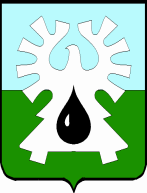 МУНИЦИПАЛЬНОЕ ОБРАЗОВАНИЕ ГОРОД УРАЙХанты-Мансийский автономный округ-ЮграАДМИНИСТРАЦИЯ ГОРОДА УРАЙКомитет по финансам администрации города УрайПРИКАЗОт 28.02.2018                                                                                                                       № 21-одО внесении дополнений и измененийв перечень и коды целевых статейрасходов бюджета городского округа город Урайна 2018 год и на плановый период 2019 и 2020 годов В соответствии с пунктом 4 статьи 21 Бюджетного кодекса Российской Федерации, руководствуясь постановлением администрации города Урай от 26.09.2017 №2756 «Об утверждении Порядка применения бюджетной классификации Российской Федерации в части, относящейся к бюджету городского округа город Урай»: 	1. Внести дополнения и изменения в перечень и коды целевых статей расходов бюджета городского округа город Урай на 2018 год и на плановый период 2019 и 2020 годов, установленный приказом Комитета по финансам администрации города Урай от 27.12.2017 №157-од, согласно приложению.	2. Опубликовать приказ в газете «Знамя» и разместить на официальном сайте органов местного самоуправления города Урай в информационно-телекоммуникационной сети «Интернет».		3. Контроль за выполнением приказа возложить на начальника бюджетного управления Комитета по финансам администрации города Урай Л.В.Зорину. Исполняющий обязанности председателя                                                                                                             Л.В.ЗоринаПриложение к приказу от 28.02.2018 № 21-од 	1. В подпрограмме 1 «Развитие физической культуры и спорта в городе Урай» муниципальной программы «Развитие физической культуры, спорта и туризма в городе Урай» на 2016-2018 годы добавить строки:«».	2. В основном мероприятии «Улучшение жилищных условий ветеранов Великой Отечественной войны и вставших на учет в качестве нуждающихся в жилых помещениях до 1 января 2005 года ветеранов боевых действий, инвалидов и семей, имеющих детей-инвалидов» муниципальной программы «Улучшение жилищных условий граждан, проживающих на территории муниципального образования город Урай» на 2016-2018 годы:	2.1. строку 11 0 12 51350 изложить в следующей редакции:«»;	2.2. добавить строку: «».	3. В муниципальной программе «Формирование современной городской среды муниципального образования город Урай» на 2018-2022 годы добавить строки:«».Дополнения и измененияв перечень и коды целевых статей расходов бюджета городского округа город Урай на 2018 год и на плановый период 2019 и 2020 годов: 06 1 10 00000Основное мероприятие «Строительство крытого ледового катка в городе Урай»06 1 10 20700Расходы на проведение мероприятий муниципальной программы  06 1 11 00000Основное мероприятие «Укрепление материально-технической базы спортивных учреждений»06 1 11 20700Расходы на проведение мероприятий муниципальной программы  11 0 12 51350Осуществление полномочий по обеспечению жильем отдельных категорий граждан, установленных Федеральным законом от 12 января 1995 года № 5-ФЗ «О ветеранах» 11 0 12 51760Осуществление полномочий по обеспечению жильем отдельных категорий граждан, установленных Федеральным законом от 24 ноября 1995 года № 181-ФЗ «О социальной защите инвалидов в Российской Федерации»19 0 05 00000Основное мероприятие «Работы и мероприятия по строительству, капитальному ремонту и организации благоустройства и озеленения территории города»19 0 05 20700Расходы на проведение мероприятий муниципальной программы  